
Johnson Production Group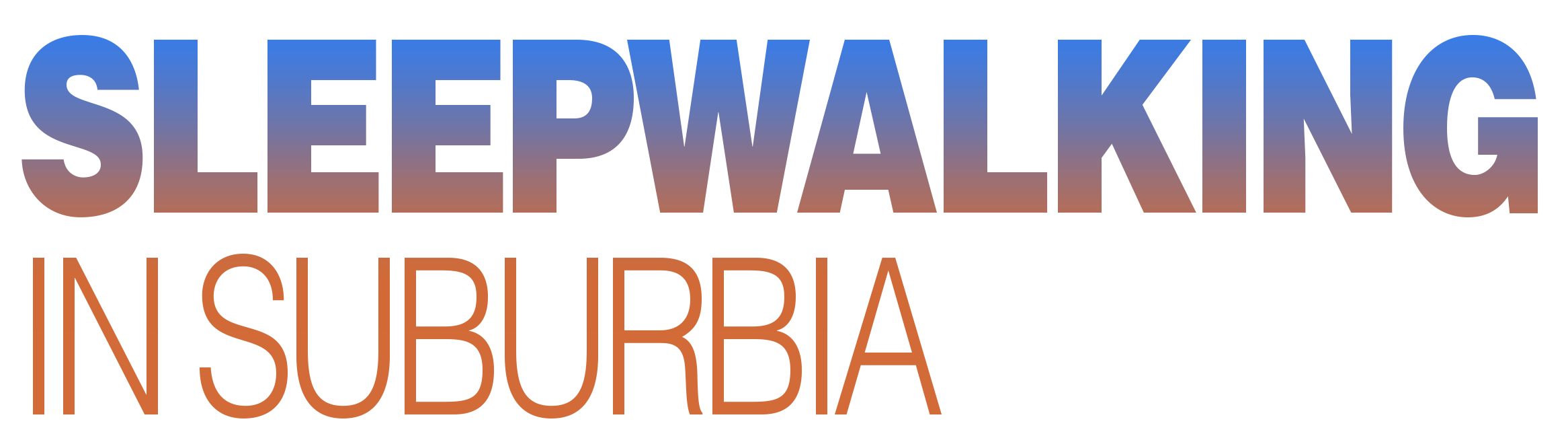 Press KitOne-LinerWhen a suburban housewife’s sleepwalking develops into sexsomnia (a legitimate medical disorder), and she becomes pregnant, it unleashes a storm of lust, jealousy, betrayal and murder in the neighborhood.SynopsisMichelle Miller, a hip advertising executive and suburban housewife, starts sleepwalking around her neighborhood. She has no memories of her night-time excursions, but when her sleepwalking develops into sexsomnia (sleepsex), and she becomes pregnant, it unleashes a storm of lust, jealousy, betrayal and murder. While Michelle seeks treatment for her condition, someone starts trying to kill her. With multiple suspects and multiple motives Michelle doesn’t know where to turn for help and ultimately Michelle must unmask the killer herself and fight for her own life in order to protect her unborn child.  ProducersExecutive ProducerTIMOTHY O. JOHNSONProducerOLIVER DE CAIGNYSupervising ProducerNAVID SOOFIKey CastKey Cast BiographiesEMILIE ULLERUPEmilie Ullerup-Petersen was born in Denmark, where her father Ove Ullerup-Petersen, a Jurist and Diplomat and a decorated Ambassador of Denmark in Vietnam, held the title of Lord Chamberlain for the Danish Royal Family.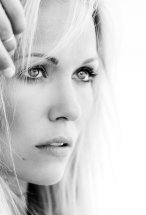 It was always been her ambition to become an actress. When she graduated from high school in Copenhagen in 2003, she moved to Vancouver to pursue acting as a career. She studied at the Vancouver Film School and graduated in 2005.Her first role was that of Julia Prynne in the hit sci-fi TV show Battlestar Galactica. She also played the part of Sandra in the first episode of Blood Ties. She was one of the main characters in the ground breaking series Sanctuary where she starred alongside Amanda Tapping.GILES PANTONFiller Giles Panton was born on September 13, 1982 in Vancouver, British Columbia, Canada. He is an actor and producer, known for If I Stay (2014), Reign (2013) and Nexo Knights (2015).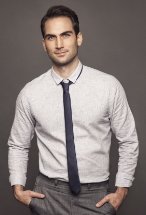 CARLO MARKSCarlo Marks is an actor, known for Scarecrow (2013), 3 Times a Charm (2011) and Moonlight in Vermont (2017).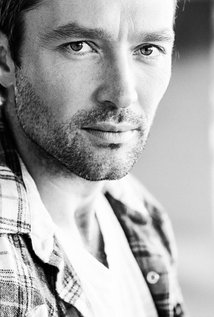 MIRANDA FRIGONMiranda Frigon is a Canadian born Actress and Singer-Songwriter. Most well known for her leading role in Primeval: New World for which she was nominated "Best Supporting Actress" at the Canadian Leo Awards in 2013. Her work as an actress can be seen on Canadian and U.S. Television and feature films spanning over the last 15years.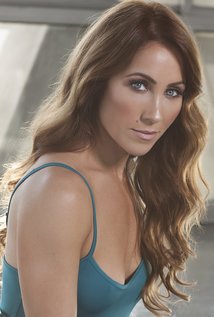 Born in Edmonton Alberta, Miranda grew up a competitive gymnast and ballet dancer since the age of 4. She danced for over 18years, touring with a professional dance company for several years before returning to gymnastics and competing on the Varsity gymnastics team while attending the University of Alberta where she studied as a theatre major. Miranda received a scholarship to a musical theatre school in NYC where she trained for the next few years before booking a recurring on the Disney series "Honey, I Shrunk the Kids" . Since, then she has guest starred on numerous major network series including "Dexter, "Ugly Betty", "The New Adventures of Old Christine", "Supernatural", "Emily Owens M.D.", "V", "Sanctuary" and CBC's hit drama "Arctic Air" to name a few, was recurring on CBC / CW's "Heartland" for 3 seasons, been a series regular on Syfy's original series "Primeval: New World" and starred in many feature and indie films.Miranda is also well known as a singer-songwriter. Her original songs can be heard on major network television shows including FOX, CW, CBC, Syfy, Space Channel (Canada), Watch (UK) and have aired all over the world in series and feature films. Because of her song placements, her fan base has spread across the globe.Production CreditsFull CastExecutive ProducerTIMOTHY O. JOHNSONProduced byOLIVER DE CAIGNYSupervising ProducerNAVID SOOFIWritten byALEX WRIGHT 
BRYCE DOERSAMDirected byALEX WRIGHTCasting by
JUDY LEEProduction DesignerHEATHER COUTTSDirector of PhotographyANTHONY METCHIE, cscEdited byJASON NIELSENMusic byANDY FORSBERGProducer BiographiesTIM JOHNSON – Executive ProducerTim Johnson is among the most active and reliable producers in the business thanks to top rate productions and an 'on time, on budget' reputation. Previously, he managed the production of ABC's THE DAYS (MINDSHARE/TOUCHTONE.) Prior to forming Johnson Production Group and Ignite Entertainment, Tim served as Head of West Coast Programming Executive and launched the successful series DOC (88 episodes,) SUE THOMAS, FBI, MYSTERIOUS WAYS, JUST CAUSE, PONDEROSA, CHRISTY, ITS A MIRACLE AND MIRACLE PETS. Johnson is also responsible for producing the international hit series, DR. QUINN, MEDICINE WOMAN for CBS PRODS/SULLIVAN COMPANY for over 5 seasons. During his 100-episode tenure, he also launched LIVE FROM THE RANCH with Orson Bean - a nationally syndicated talk show focusing on family values in America. He also developed and produced the original docu-drama COLD CASE for CBS network, which was the very first program to integrate television with the Internet.Recent Projects: For Better or For Worse – Executive ProducerBaby Bootcamp – Executive ProducerRing By Spring – Executive ProducerSole Custody – Executive ProducerThe Cheating Pact – Executive ProducerDeadly Spa – Executive ProducerWalking the Halls – Executive ProducerJune In January – Executive ProducerChristmas in the City – Executive ProducerSnow Bride – Executive ProducerDirty Teacher – Executive ProducerThe Surrogate – Executive ProducerMerry In-Laws – Executive ProducerA Bride for Christmas – Executive ProducerNaughty or Nice  – Executive ProducerChristmas Crush– Executive ProducerTeenage Bank Heist– Executive ProducerHow to Fall in Love – Executive ProducerHome Invasion (2011) – Executive ProducerFinal Sale (2011) – Executive ProducerConfined (2010) – Executive ProducerTornado Valley (2009) – Executive Producer The Wedding Dance (2009) – Executive Producer Trust (2009) – executive producer Toxic Skies (2008) – executive producer Storm seekers (2008) – executive producer Making Mr. Right (2008) – executive producer Love Sick (2008) – executive producer Just Breathe (2008) – executive producer Devils Diary (2007) – executive producer Swarm (2007) – executive producer JOHNSON PRODUCTION GROUP The Johnson Production Group contracts globally to produce television and motion picture content for international networks, studios and distributors. Based in Los Angeles and Vancouver, British Columbia, the company manages production, facilitates development and financing, procures distribution and guarantees quality and timely execution of its programs. While costs have gone up, so has the demand for quality. No longer is good enough, good enough. Johnson Production Group serves that segment when a show needs to be "A" quality, but produced efficiently enough to meet a locked budget. JPG specializes in value, protection of creative elements, and delivery of a quality finished product.OLIVER DE CAIGNY - ProducerOliver De Caigny is a Canadian producer originally from Belgium, his background in financing, production, and post production makes his a well-rounded producer for any type of production. His experience in financing and production agreements (film and TV series and movies-of-the week), distribution agreements (both domestic and foreign) as well as international co-productions, Canadian tax credit, Telefilm Canada and Canada Media Fund incentives provides him with a well-rounded background in development, production and distribution for motion pictures, television series and productions.Recent ProjectsStrange Empire (2014, 13 episodes) – ProducerHer Infidelity (2014) - ProducerPaper Angels (2014) - ProducerA Cookie Cutter Christmas (2014) - Producer For Better or For Worse (2014) – ProducerA Ring By Spring (2014) – ProducerJune In January (2014) – ProducerBaby Bootcamp (2013) – ProducerA Badge Of Betrayal (aka Sole Custody) (2013) – ProducerR.L. Stine’s: The Haunting Hour (53 Episodes) – Associate ProducerA Bride For Christmas (2013) – ProducerThe Dating Coach (2012) – ProducerRadio Rebel (2012) – Executive ProducerSeattle Superstorm (2012) – ProducerBilling BlockJohnson Production Group Presents  “SLEEPWALKING IN SUBURBIA “
Emelie Ullerup  Giles Panton  Carlo Marks  Miranda Frigon  Casting by Judy Lee   Production Designer Heather CouttsMusic By Andy Forsberg  Edited by Jason Neilsen   Director of Photography Anthony Metchie, csc  Supervising Producer Navid Soofi  Executive Producer Timothy O. Johnson   Produced by Oliver De Caigny  
Written by Alex Wright and Bryce Doersam  Directed by Alex Wright With the participation of the Province of British Columbia Film Incentive BC The Canadian Film or Video Production Tax Credit
 

© MMXVII Suspense Productions Inc. All Rights Reserved 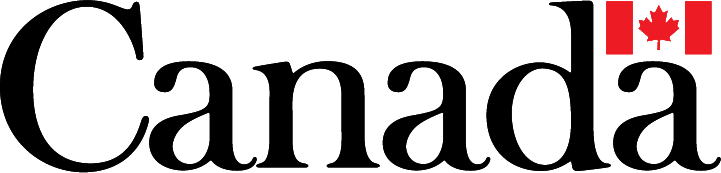 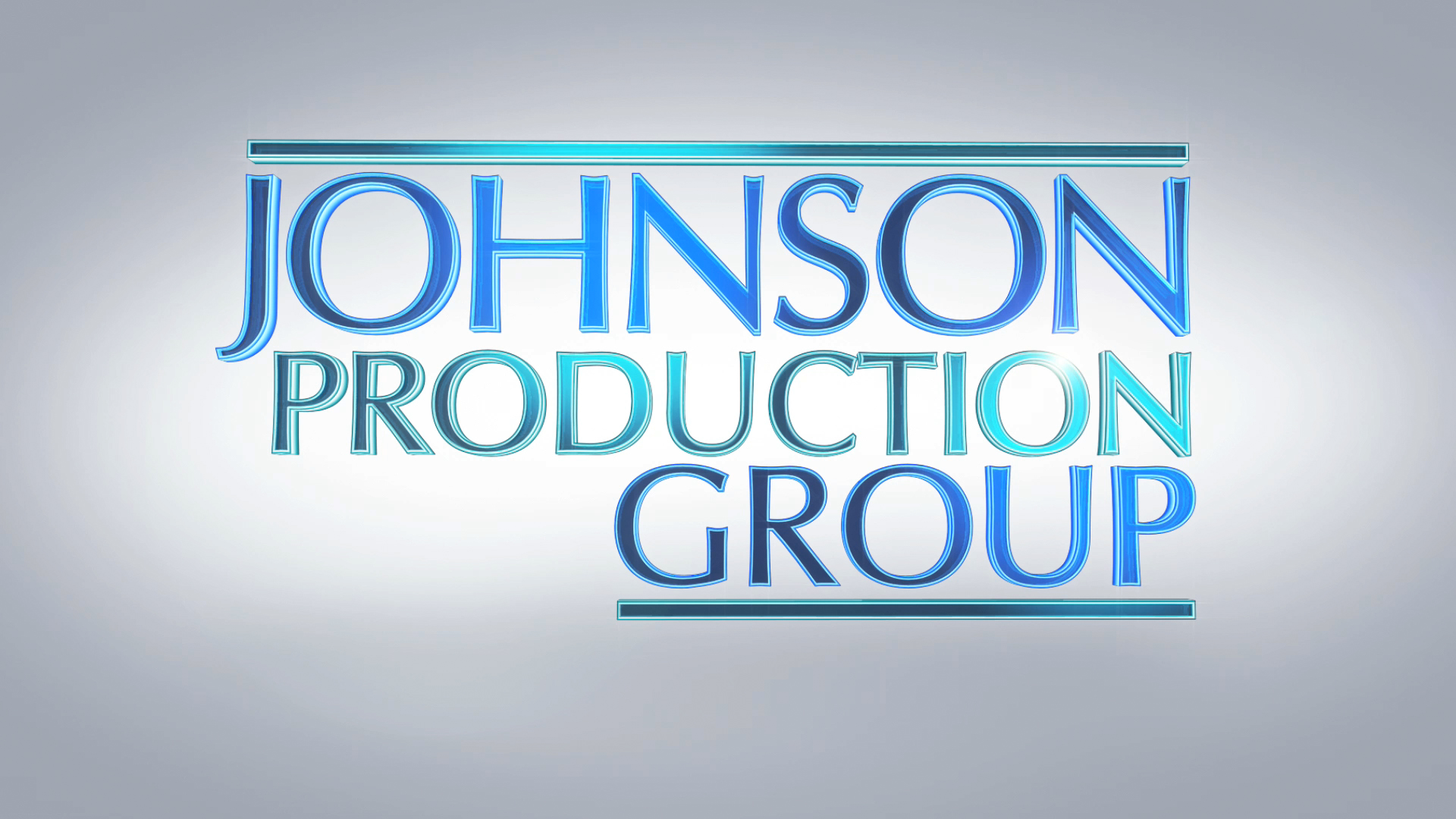 Meta DataLONG (max 540 characters) synopsisMichelle Miller, a hip advertising executive and suburban housewife, starts sleepwalking around her neighborhood. She has no memories of her night-time excursions, but when her sleepwalking develops into sexsomnia and she becomes pregnant, it unleashes a storm of lust, jealousy, betrayal and murder. While Michelle seeks treatment for her condition, someone tries to kill her. With multiple suspects and motives she doesn’t know where to turn for help and ultimately must fight for her own life in order to protect her unborn child.  (533)MEDIUM (max 180) synopsisWhen a suburban housewife’s sleepwalking develops into sexsomnia, and she becomes pregnant, it unleashes a storm of lust, jealousy, betrayal and murder in the neighborhood (170)SHORT (max 54 characters) synopsisA housewife’s sleepwalking develops into sexsomnia (50)5 KEY WORDSSexsomnia, jealousy, pregnant, lust, sleepsexCHARACTERMichelleDanLukeKateACTOREMILIE ULLERUPGILES PANTONCARLO MARKSMIRANDA FRIGONActorRoleEMILIE ULLERUPMichelleGiles pantonDancarlo marksLukemiranda frigonKateJason schombingDetective Bennettlucie guest Nancyryan williamsTylerchiara guzzoJocelynarpad baloghAndrewserge hourdeDr. Thorstonkerry sandomirskyDr. Carterangela palmerPolice Officerdonnie macneilCashierCHAD SAYNstunt coordinatorstunt coordinatorCRYSTAL DALMANmichelle stunt doublemichelle stunt doubleASHLEA EARLnancy stunt doublenancy stunt doubleJACOB RUPPstunt driverstunt driverNAVID SOOFIproduction manager production manager TROY SCOTTfirst assistant directorfirst assistant directorJEFF CROFTsecond assistant directorsecond assistant directorTIM LANHAMset decoratorset decoratorLAURA MAIERassistant set decoratorassistant set decoratorDAVID OLSENlead dresserlead dresserSARAH STAPLETONart directorart directorCHARLENE INDEOon set dresseron set dresserROB VAN POELGEESTdressersdressersLAUREN DOMINCZUKBRITTNEY TOWSONproperty masterproperty masterSARAH STAPLETONproperty assistantproperty assistantELIZABETH MCLEOD make-up artistmake-up artistKATELYN ABBOTThair stylisthair stylistTAYLOR BARRONswingswingFLORENCE BARRETTcostume designercostume designerADAM REINSMAset supervisorset supervisorLINDY MCLENGHANtruck costumertruck costumerMAUREEN O’KIELYbackground costumerbackground costumerMICHAEL KRIZAJcamera operatorcamera operatorLAURENT DANISJERRY WANGfirst assistants camerafirst assistants cameraLOGAN WEGENENASTsecond assistants camerasecond assistants cameraTIA MUELLERDANIEL LEON PITTSgafferEVAN KEHOEbest boySLATIE CHUelectricLAURYN SARAH KLIEWERTYLER MCBEANgenerator operatorOLIVER RICEkey gripSCOTT THOMASdolly gripsANDREA SHARMANPAUL BROWNPETER GIBSONtransport coordinatortransport coordinatorCHRIS WILDtransport captaintransport captainPETE FIDDLERTRACY MURRAYdriversdriversJEFF CHARLTONDOUG HALVORSONBARRY HUNTsecurity coordinatorsecurity coordinatorBRENDON OLSENlocation managerlocation managerJEROME TURNERassistant location managerassistant location managerGRAHAM BANNERMANkey location assistantskey location assistantsTABITHA WORBYTIMOTHY DEAN REIMERMATTHEW CAMERONproduction sound mixerproduction sound mixerBRYCE RAFFLEboom operatorboom operatorJANICE MORRISONscript supervisorsscript supervisorsALICIA KAFKAJOAN HERMOSOMATTHEW SANTOROscript coordinatorscript coordinatorMEGAN TURNBULLpayroll accountantpayroll accountantMATTHEW SANTOROproduction coordinatorproduction coordinatorMATT HOLDENthird assistant directorthird assistant directorQUINN BRESCHcraft service/first aidcraft service/first aidAUSTIN GOURMETcateringcateringBRANDON CREWE NABIL MINNIKHKONSTANTIN MINNIKHCIARRA COOKcasting assistantcasting assistantLA HILTSextras castingextras castingJENNIFER ROBERTSbackground coordinatorbackground coordinatorANDREA WHITBURNstand instand inCOASTAL CLEARANCESscript clearances byscript clearances byCHANDLER FOGDEN ALDOUS LAW CORPORATIONlegal services bylegal services byFRONT ROW INSURANCE BROKERSinsurance byinsurance byLEAH MYERSpost production supervisorpost production supervisorJEFF STOJAKassistant editorassistant editorDEVIN TAYLORsecond assistant editorsecond assistant editorEVAN GRAVESvisual effectsvisual effectsMATTHEW SANTOROscript coordinatorscript coordinatorSEAN TRAVERScolouristcolouristANNUIT COEPTIS ENTERTAINMENTpicture post productionprovided bypicture post productionprovided byFINALÉ POSTadditional post servicesprovided byadditional post servicesprovided byCINESCOPE SOUNDaudio post productionaudio post productionGREGOR PHILLIPSsupervising sound editorsupervising sound editor